PARNDANA CAMPUS     2019/20EMERGENCY MANAGEMENT PLAN[Click below to insert an image file e.g. .jpeg, .gif, .png of your site photo or logo within this page]ContentsIntroductionIn accordance with the principles of the Work Health and Safety Regulations 2012 under the Work Health and Safety Act 2012 and Australian Standard, Planning for Emergencies in Facilities AS3745-2010, each Department for Education and Child Development (DECD) site must have a site Emergency Management Plan in place.The purpose of this template document is to ensure a minimum standard of considerations in responding to an emergency or other major incident at a DECD site and should ideally be completed by a member of your Emergency Management Team, Incident Response Group or a suitably qualified or experienced individual. Once complete, your site Emergency Management Plan is to be submitted to the Security and Emergency Management unit at DECD.SecurityIncident@sa.gov.au within DECD Central Office, Adelaide for audit and compliance as per the listed requirements within the Site Reporting Companion and mandated by the Emergency Management Framework.Please note that scope of the internal audit is:    to confirm the existence of an approved Emergency Management Plan at each siteto confirm that all areas of the template have been completed to confirm that distinctly different notification tones or systems exist for the various emergency response options to ensure evacuation alerts and shelter in place alerts are not misinterpreted  The Security and Emergency Management unit cannot accurately assess the quality or viability of the specific processes you document for your Incident Response Group, since they must be tailored specifically to your infrastructure, occupancy and staffing. You are required to undertake a minimum of two (2) emergency simulations per term, which should be used to openly and honestly assess the likely success or failure of your processes. Where necessary, changes should be made to ensure any deficiencies are adequately addressed.The Security and Emergency Management unit can provide advice to assist you in the development or amendment of your emergency plan.As the site Emergency Management Plan must be checked for currency at least once per year, the Security and Emergency Management unit will ensure the online availability of any updated versions of this template by 31st May of each year.  Note – you will only be required to complete new sections of the template, not the whole document.Please note that all updated and completed plans are to be submitted prior to 31st July each year.   ENTS Non-Site Emergency ContactsSite Emergency ContactsIn the table below, list personnel situated at the site, who may be contacted in the event of an emergency situation impacting upon your site.  Considerations should be given to the inclusion of details for persons/groups likely to be using the site outside of normal business hours, e.g. OSCH, sporting activities, clubs etc.Incident Response GroupStructureFigure 1 below has been provided as an example of an Incident Response Group (IRG) and includes mandatory roles of an Incident Controller, a Communications Officer and an Operations Officer.  In the case of smaller sites, the Communications Officer and Operations Officer may be the same person or, where necessary, all three roles may be the performed by the same person.HELP!  What is the purpose of the Incident Response Group and how does this differ from an Emergency Management Team?HELP!  What are the roles, responsibilities and skill requirements of an Incident Response Group?Figure 1 Example of an Incident Response Group structure, including mandatory (yellow) and optional (blue) rolesIncident Response Group, Roles and Responsibilities Summary Table Mandatory role within an Incident Response GroupOptional but recommended role within an Incident Response Group (NB: Titles may differ but the responsibilities will be as described within above summary table).Incident Response Group ContactsFill in the names and contacts of the main and alternate persons nominated for the respective roles in your Incident Response Group.Site ProfileSite Plans and Area MapsSite MapIt is a requirement that you attach a copy of your site plan and area map within this document  HELP!  Are there any guidelines as to what an ideal site plan should look like?Area MapHELP!  Are there any guidelines as to what an ideal area map should look like?Emergency Assembly Areas and Alarm Tone Procedures IMPORTANT!  The alarms raised for each emergency response should be easily distinguishable from each other.  For example, an alarm tone and/or duration to direct persons to a Precautionary Building Confinement MUST differ from an alarm tone for an Evacuation response, in order to avoid any confusion.   Shelter-In-PlaceHELP! What is meant by Shelter in Place? Precautionary Building Confinement (PBC)/LockdownHELP! What is meant by Precautionary Building Confinement (PBC)/Lockdown?Evacuation HELP! What is meant by an Evacuation?Off-site Back-up LocationHELP! Why do I need an Off-site Back-up Location?Hazard Identification and Risk AssessmentHazard identification, risk assessment and control procedures are necessary to prepare you to response effectively to any emergency situations on or around your site, in order to ensure the safety of the site and its occupants.Using the table below, click on the check-boxes for the assessed risk associated to each of the potential hazard/emergency situation that we have pre-identified.  For example, if your site is situated in a high risk bushfire location, click on the check-box in the red ‘High Risk’ column for ‘Bushfire’; however, should your site be located within the CBD and be considered at an insignificant risk of a bushfire emergency, then click on the check-box in the corresponding white ‘Insignificant Risk’ column.  Additional spaces have been made available to include any other additional site specific hazards relevant to your site.  Where a potential high risk hazard/emergency situation is identified, the procedures developed to address such an event must be completed in the next section.HELP! Why do I need to identify specific risks?HELP!  Where do I gain more information about assistance with a site risk assessment?HELP!  Are there any helpful policies or templates?High Risk Emergency ProceduresIn the Event of an EmergencyFollowing your site’s risk assessment and hazard identification, emergency procedures must be in place for each role within the Incident Response Group.  For examples of procedural checklists for the mandatory roles, please refer to Appendices A, B & C.  Please note these checklists can be used and adapted as per the requirements of your site(s).  For ALL identified ‘high risk’ hazards or emergency situations, please state the specific procedures you have in place for each of these events (EXCEPT for ‘Bushfire’ whereby the Bushfire Response Plan in the next section should completed).ExampleEmergency Supplies PlanIn your response to an actual or imminent emergency, the occupants of your site may have to remain on the school grounds for a prolonged period, until the threat has been adequately addressed by the emergency services and then given the clearance to leave the site.  Hence, it is important to maintain sufficient stock of emergency supplies for the expected number of occupants of the site during an emergency.Bushfire Response Plan - It is a DECD requirement that all R1 and R2 bushfire risk rated sites and sites which have identified ‘Bushfire’ as a potential high risk hazard/emergency (refer to Section ‘Hazard Identification & Risk Assessment), to complete the Bushfire Response Plan.  Administrative Support PlanCompletion ChecklistPLEASE SAVE THIS DOCUMENT AS YOUR SITE NAME BEFORE SUBMITTING TO DECDAppendix A1 – Incident Controller (Emergency Procedure)Emergency Procedure Checklist: Incident ControllerThe intention of this checklist is to provide a helpful guide as to the minimum requirements for actions taken in response or in anticipation of an emergency event by the mandatory role of an Incident Controller within an Incident Response Group (IRG).  Your site may have additional steps to be followed and these should be listed within the spaces available. Appendix A2 – Incident Controller (Post Emergency Procedure)Emergency Post Procedure Checklist:Incident ControllerThe intention of this checklist is to provide a helpful guide as to the minimum requirements for post procedure actions to be completed by the mandatory role of an Incident Controller within an Incident Response Group.  Your site may have additional steps to be followed or may delegate some of the post procedure actions to another member of the Incident Response Group.  Please list additional actions within the spaces available. Appendix B1 – Operations Officer (Emergency Procedure)Emergency Procedure Checklist:Operations OfficerThe intention of this checklist is to provide a helpful guide as to the minimum requirements for actions taken in response or in anticipation of an emergency event by the mandatory role of an Operations Officer within an Incident Response Group.  Your site may have additional steps to be followed or the Incident Controller may have delegated addition duties during an emergency for this role.  These should be listed within the spaces available. Appendix B2 – Operations Officer (Post Emergency Procedure)Emergency Post Procedure Checklist:Operations OfficerThe intention of this checklist is to provide a helpful guide as to the minimum requirements for post procedure actions to be completed by the mandatory role of an Operations Officer within an Incident Response Group.  Your site may have additional steps to be followed or the Incident Controller may have delegated addition post procedure duties for this role.  Please list additional actions within the spaces available.Appendix C1 – Communications Officer (Emergency Procedure)Emergency Action Plan Procedure Checklist:Communications OfficerThe intention of this checklist is to provide a helpful guide as to the minimum requirements for actions taken in response or in anticipation of an emergency event by the mandatory role of a Communications Officer within an Incident Response Group.  Your site may have additional steps to be followed or the Incident Controller may have delegated addition duties during an emergency for this role.  These should be listed within the spaces available. Appendix C2 – Communications Officer (Post Emergency Procedure)Emergency Action Plan Post Procedure Checklist: Communications OfficerThe intention of this checklist is to provide a helpful guide as to the minimum requirements for post procedure actions to be completed by the mandatory role of a Communications Officer within an Incident Response Group.  Your site may have additional steps to be followed or the Incident Controller may have delegated addition post procedure duties for this role.  Please list additional actions within the spaces available.PARNDANA CAMPUSEMERGENCY MANAGEMENT PLAN (abridge) HELP!  What is the Emergency Management Plan (Abridged) version and how do I use it? [Click below to insert an image file e.g. .jpeg, .gif, .png of your site photo or logo within this page]Non-Site Emergency Contact NumbersIncident Response Group Each site will have an Incident Response Group (IRG) organised during an actual or imminent occurrence of an emergency.  The group will be responsible for implementing the action plans in response to various situations, in accordance to the Emergency Management Plan.  Figure 1 below shows an example of an Incident Response Group and includes mandatory roles of an Incident Controller, a Communications Officer and an Operations Officer.  In the case of smaller sites, the Communications Officer and Operations Officer may be the same person or, where appropriate, all three roles may be the performed by the same person.Figure 1 Example of an Incident Response Group, including mandatory (yellow) and optional roles (blue)Site ProfileEmergency Assembly Areas and Alarm Tone Procedures Shelter-In-PlacePrecautionary Building Confinement (PBC)/LockdownEvacuation Off-site Back-up LocationBushfire Response Plan - PARNDANA CAMPUSEmergency (Police, Fire, Ambulance)000Police131 444Local Police 8553 2018Local Fire 000CFS Bushfire Information Hotline1300 362 361DECD Security and Emergency Hotline1800 000 279State Emergency Service (SES)132 500SA Power Networks131 366Local Hospital – Kingscote	8553 4200Education Director – Barb HallDECD Security, Bushfire & Emergency Team8226 25248226 3714DECD Media Unit8226 7990SafeWork SA1300 365 255Environmental Protection Authority8204 2004Alcohol & Drug Information Service/Needle Clean Up Hotline1300 131 340Poisons Information Centre13 11 26CFS Kangaroo Island Station (Parndana) 85596192Site Role/PositionNameContact NumberOut of Hours Contact NumberHead of CampusMatthew Linn04217611030421761103Senior LeaderAmanda Wheaton04076142610407614261Fire Warden Grounds PersonDaniel Dunstan0422 076 4360422 076 436WHS RepresentativeHSRMadelyn Kelly0429 146 7240429 146 724Front Office SSO Madelyn Kelly0429 146 7240429 146 724Front Office SSO  Tracey Mc Mulkin0447 811 8280447 811 828Fire Warden - Back upDavid Christensen0447 607 106PlaygroupKate Murray0408 894 4350408 894 435Site Role/PositionNameContact NumberOut of Hours Contact NumberSwimming PoolBec Bennett0428 539 0380428 539 038NANANANANANANANANANANANANANANANANANANANANANANANANANANANANANANANARolesResponsibilitiesResponsibilitiesRolesDuring an emergencyPost emergencyIncident Controller (IC)IC provides leadership, directs and coordinate resources to ensure the safety of occupants at the site IC collates relevant information from various members of IRG and liaises with EMT to organise a debrief session.  IC provided inputs to facilitate reviews of the actions taken and recommendations to amend plans.Operations Officer (OO)OO oversees the implementation of the relevant action plans and is responsible for managing, supervising and monitoring on-going operations.OO liaises with EMT to assess damaged properties and to restore facilities/services.RolesResponsibilitiesResponsibilitiesRolesDuring an emergencyPost emergencyCommunications Officer (CO)CO manages and monitors all communications with internal and external agencies e.g. DECD Central Office, Emergency Services or Parents.CO liaises with EMT to issue communiques for the staff, students, parents and the community, and attends to queries related to incident.Safety Officer (SO)SO works closely with the other members to ensure work health and safety of occupants at the site during the incidentSO liaises with EMT to review the safety of the site and its facilities, and make recommendations to mitigate resultant risks.Logistics Officer (LO)LO manages the logistical needs, including equipment, services and manpower, to facilitate the operationsLO liaises with EMT to review the status of the emergency equipment and services, and make recommendations to reinstate them.First Aid Officer (FAO)FAO administers first-aid to occupants and documents occurrence of illnesses and injuries requiring treatmentFAO liaises with EMT to review the status of the first-aid equipment and make recommendations to reinstate them.Planning Officer (PO)PO collects and evaluates information related to the incident and resources, and formulates strategies to mitigate identified risks for implementation by ICPO liaises with IC and OO to review the incident and risks identified during the emergency and make recommendations to enhance the plan.Agency Liaison Officer (ALO)ALO assists CO with liaison with internal and external agenciesALO assist CO in the liaison with EMT in the issuance of communiques and to attend to queries related to the incident.Site InformationSite InformationSite InformationSite InformationSite NameKICE Parndana CampusKICE Parndana CampusKICE Parndana CampusAddressWedgewood Road, Parndana, 5220Wedgewood Road, Parndana, 5220Wedgewood Road, Parndana, 5220Telephone08 8559606808 8559606808 85596068Fax08 85596005Emaildl.1882.info@schools.sa.edu.auTime Site Opens083008300830Time Site Closes 150015001500Student/Staff InformationStudent/Staff InformationNumber of Current Enrolments 168Number of Staff27Proportion of Staff Disability/Health Factors (%)0%Proportion of Student Disability/Special Education Needs (%) 2%Building InformationBuilding InformationBuilding InformationBuilding InformationBuilding InformationDo you have a Monitored Security Alarm?Make/ModelMake/ModelIf “Other” make/model, provide detailsNANANANAList buildings NOT covered by security alarm1. NA1. NA1. NA1. NA2. NA3. NA3. NA3. NA3. NA4. NA5. NA5. NA5. NA5. NADo you have a separate Fire Alarm System?(If “yes”, provide details of make/model)Make/ModelMake/ModelNAList buildings NOT covered by fire alarm1. NA1. NA1. NA1. NA2. NA3. NA3. NA3. NA3. NA4. NA5. NA5. NA5. NA5. NAIs there an emergency telephone?TypeIf “Others”, provide detailsNANANANASelect method used for alert tone warnings?If “Others”, provide detailsSirenSirenSirenSirenList on-site hazards (e.g. gas/pool chemicals)Location (e.g. science lab, chemical storage)Location (e.g. science lab, chemical storage)Location (e.g. science lab, chemical storage)Location (e.g. science lab, chemical storage)1. ChemicalsScience Lab (T7)Science Lab (T7)Science Lab (T7)Science Lab (T7)2. Chemicals Grounds Shed (SH12)Grounds Shed (SH12)Grounds Shed (SH12)Grounds Shed (SH12)3. ChemicalsPool Shed (SH3)Pool Shed (SH3)Pool Shed (SH3)Pool Shed (SH3)4. NANANANANA5. NANANANANAEmergency Power SystemEmergency Power SystemEmergency Power SystemPlease provide information below relating to the backup power supply available for use on your site in the event of an emergency (e.g. generator).  Include information such as where to access the supply, what system is connected to the supply and basic operational information.If not applicable, please type N/A.  DO NOT LEAVE BLANK SPACES.Please provide information below relating to the backup power supply available for use on your site in the event of an emergency (e.g. generator).  Include information such as where to access the supply, what system is connected to the supply and basic operational information.If not applicable, please type N/A.  DO NOT LEAVE BLANK SPACES.Please provide information below relating to the backup power supply available for use on your site in the event of an emergency (e.g. generator).  Include information such as where to access the supply, what system is connected to the supply and basic operational information.If not applicable, please type N/A.  DO NOT LEAVE BLANK SPACES.LocationNANASystems connected1. NA2. NASystems connected3. NA4. NABasic operating instructions or location of hard copy operating instructions NANAUtilitiesUtilitiesUtilitiesPlease provide basic information below regarding the main utility supplies connected to your site.  Include information such as how to locate, operate or switch off these utilities in the event of an emergency.If not applicable, please type N/A.  DO NOT LEAVE BLANK SPACES.Please provide basic information below regarding the main utility supplies connected to your site.  Include information such as how to locate, operate or switch off these utilities in the event of an emergency.If not applicable, please type N/A.  DO NOT LEAVE BLANK SPACES.Please provide basic information below regarding the main utility supplies connected to your site.  Include information such as how to locate, operate or switch off these utilities in the event of an emergency.If not applicable, please type N/A.  DO NOT LEAVE BLANK SPACES.UtilitiesLocation of Shutoff Valve/SwitchSpecial InstructionsGas (Mains/Bottled)BottlesNAWaterSouth Side of OvalTap under cageElectricitySpineNASprinkler SystemGrounds ShedNAHeating SystemIndividual RoomsNAPlease indicate that you have attached a copy of your site plan(click below to insert an image file e.g. .jpeg, .gif, .png of your site plan within the page)Yes  No Please indicate that you have attached a copy of your area map(click below to insert an image file e.g. .jpeg, .gif, .png of your area map within the page)Yes  No Shelter in Place Location (specify SAMIS Building number, room number or facility type)Shelter in Place Location (specify SAMIS Building number, room number or facility type)Recreation Hall (classes are moved to oval first then assessment of risk taken as to move to hall or stayput)Recreation Hall (classes are moved to oval first then assessment of risk taken as to move to hall or stayput)Alarm Tone/Alert Method UsedDuration/Pattern of Alarm Tone (where applicable)If “Other”, please provide further detailsIf “Other”, please provide further detailsNANAPBC/Lockdown Location (specify SAMIS Building number, room number or facility type)PBC/Lockdown Location (specify SAMIS Building number, room number or facility type)ClassroomsClassroomsAlarm Tone / Alert Method UsedDuration/Pattern of Alarm Tone (where applicable)If “Other”, please provide further detailsIf “Other”, please provide further detailsNANAOn-site / Adjacent Muster Point Location(s) (e.g. oval/car park/courtyard)On-site / Adjacent Muster Point Location(s) (e.g. oval/car park/courtyard)On-site / Adjacent Muster Point Location(s) (e.g. oval/car park/courtyard)On Site Location AOvalOvalOn Site Location B (optional)NANAIf there are two locations A & B, please state the protocol used to direct the occupants to either A or B during an emergency.If there are two locations A & B, please state the protocol used to direct the occupants to either A or B during an emergency.If there are two locations A & B, please state the protocol used to direct the occupants to either A or B during an emergency.NANANAAlarm Tone/Method UsedAlarm Tone/Method UsedDuration/Pattern of Alarm ToneIf “Other”, please provide further detailsIf “Other”, please provide further detailsIf “Other”, please provide further detailsNANANAOff-site Back-up Location(s)Off-site Back-up Location(s)Off-site Back-up Location(s)Off Site Location AParndana Town OvalParndana Town OvalOff Site Location B (optional)If there are two locations A & B, please state the protocol used to direct the occupants to either A or B during an emergency.If there are two locations A & B, please state the protocol used to direct the occupants to either A or B during an emergency.If there are two locations A & B, please state the protocol used to direct the occupants to either A or B during an emergency.Advised by emergency servicesAdvised by emergency servicesAdvised by emergency servicesAlarm Tone/Method UsedAlarm Tone/Method UsedDuration/Pattern of Alarm ToneIf “Other”, please provide further detailsIf “Other”, please provide further detailsIf “Other”, please provide further detailsNANANAHazard/Potential Emergency SituationInsignificant RiskLowRiskMediumRiskHighRisk*Armed or violent intrudersBushfiresBomb ThreatsCattle escapeesChemical leaksEarthquakesFloodingHazardous Substances (on-site/ close to site)Gas leaksInternal Fire/SmokesLightning StrikesPandemic/Communicable DiseasesRoad CollisionsSevere StormsSnakes/PestsOther hazardsOther hazardsOther hazardsOther hazardsOther hazardsHazardEmergency responseFloodOff-site evacuationAdditional procedures Additional procedures List additional procedures to complement those developed for your ‘Off-site evacuation’ procedures as stated in the earlier section ‘Emergency Assembly Areas and Alarm Tone Procedures’List additional procedures to complement those developed for your ‘Off-site evacuation’ procedures as stated in the earlier section ‘Emergency Assembly Areas and Alarm Tone Procedures’HazardEmergency responseBushfireAdditional procedures Additional procedures NANAHazardEmergency responseNAAdditional procedures Additional procedures NANAHazardEmergency responseNAAdditional procedures Additional procedures NANAHazardEmergency responseNAAdditional procedures Additional procedures NANAHazardEmergency responseNAAdditional procedures Additional procedures NANADrinking Water Supply PlanDrinking water must be readily available at the site and it must not be reliant on the mains (water or power) for its provision.  Otherwise, sufficient drinking water supply (e.g. bottled water) must be maintained at the site at all times.  The stock should be checked periodically to ensure that it has not expired.  Ideally, there should be about 4 litres of water allocated to each person.  However, due to the limitations on the amount of water that you can store on site, we would recommend at least 1 litre of water be allocated for each person for the purpose of your site’s emergency supplies plan.Rainwater tanks used for drinking purposes must incorporate disinfection via an ultraviolet light irradiation system.  For further information regarding drinking water, see the DECD intranet at:https://myintranet.learnlink.sa.edu.au/operations-and-management/facilities-and-security/energy,-water-and-waste-management/water State your site’s drinking water supply plan and availability during an emergency situationmains supply of waterwater tank attached to Rec Hall - tap insidestudents have own water bottlesFood Supply PlanYour site may store at least a one-day supply of non-perishable food (e.g. biscuits, canned food, cereals) that do not require refrigeration, cooking, water or special preparation.  Be sure to include a can opener and eating utensils (e.g. paper cups/plates, plastic spoon/fork) in your stock.  The stock should be checked periodically to ensure that it has not expired.State your site’s food supply plan and availability during an emergency situationstudents take school bags with themEssential Items Supply PlanDuring an emergency, the power and water supply from the mains, as well as internet and mobile/landline connectivity may be affected.  Your site may maintain the stock of these basic items to facilitate emergency operations, alleviate the trauma experienced by the occupants and to aid the recovery process after the event.  You may add further items to the list by using the spaces provided.Some of the items that you may want to include are:Battery-powered, wind-up or solar powered radioWaterproof torchSpare batteries for all devices (especially mobile)First aid kit with guide bookToiletries (soap, handwash, alcohol wipes, toilet paper, tissues)BlanketsCandles with matchesGlow sticks (non-toxic)Whistle (to signal for help)Dust masks, plastic sheeting and duct tape (for Shelter-In-Place)Children activities (board games, colouring books, toys)Safety vests (for identification of key personnel)Garbage bags and tiesMegaphoneAdd other items using space providedsatellite phoneStudent Collection ProtocolStudents Attendance RecordAll schools must have a system to record student attendance and be able to account for the presence or absence of all students during an emergency.  In addition, processes must exist to ensure students are only released to authorised individuals.HELP!  What are the key features of a system to record students’ attendance and nominated persons (or otherwise approved persons) for collection?Provide details of your site’s current system to account for students following an emergency response and any methods for corroborating student collection authoritieshard copy roll booksStudent Collection During EmergencyEmergencies may occur at any time and often without warning.  In such circumstances, it may not be possible for students to be collected by their usual family member or authorised person, or indeed be permitted to make their way home in the usual manner.  Sites must ensure that adequate processes are implemented to facilitate urgent changes to usual collection or release arrangements (e.g. SMS authorities permitted with agreed codeword, proactive communication to parents on Total Fire Ban days or during storm events, urgent OSHC arrangements).HELP!  What are the guidelines in developing an effective student collection protocol during an emergency?Detail any specific  arrangements to accommodate urgent changes to collection / release authorities during an emergencyemergency contact listsBushfire RefugeBushfire RefugeThe term ‘Bushfire Refuge’ has been adopted by DECD to reduce confusion with the terminology used by the CFS and is generally a building on-site that can provide short term shelter from a bushfire to the site population only.The term ‘Last Resort Refuge’ is identified in each Council for community members as a space or building which could be used as a place of last resort for individuals to go to and remain during the passage of fire through their neighbourhood.  A Last Resort Refuge is intended to provide a place of relative safety during a bushfire but does not guarantee the survival of those who assemble there and should only be used when personal Bushfire Survival Plans cannot be implemented or have failed.Note: No DECD sites have been identified by the CFS as a Last Resort Refuge.Important: It is the responsibility of the site’s EMT to determine trigger points and act upon them as per the site’s Bushfire Response Plan.  It is also useful to include several means to enable the trigger points in case one or some of these failed to function during an emergency  Examples include the following:A CFS Watch and Act message advising of a fire within 20km radius of the townshipReceipt of a SAFECOM SMS/phone call emergency alert advising of an imminent bushfire threatThe term ‘Bushfire Refuge’ has been adopted by DECD to reduce confusion with the terminology used by the CFS and is generally a building on-site that can provide short term shelter from a bushfire to the site population only.The term ‘Last Resort Refuge’ is identified in each Council for community members as a space or building which could be used as a place of last resort for individuals to go to and remain during the passage of fire through their neighbourhood.  A Last Resort Refuge is intended to provide a place of relative safety during a bushfire but does not guarantee the survival of those who assemble there and should only be used when personal Bushfire Survival Plans cannot be implemented or have failed.Note: No DECD sites have been identified by the CFS as a Last Resort Refuge.Important: It is the responsibility of the site’s EMT to determine trigger points and act upon them as per the site’s Bushfire Response Plan.  It is also useful to include several means to enable the trigger points in case one or some of these failed to function during an emergency  Examples include the following:A CFS Watch and Act message advising of a fire within 20km radius of the townshipReceipt of a SAFECOM SMS/phone call emergency alert advising of an imminent bushfire threatState your site’s Trigger Points to prepare for movement to a Bushfire Refuge.State your site’s Trigger Points to prepare for movement to a Bushfire Refuge.A CFS watch and act message advising of a fire within 20km radius of the township, Directive from the local CFS CommanderA CFS watch and act message advising of a fire within 20km radius of the township, Directive from the local CFS CommanderState the alarm tone/method used to prepare for movement to the Bushfire Refuge?Note: The alarm tone MUST be clearly distinguishable from the other emergency alarm tones as noted in the earlier section ‘Emergency Assembly Areas and Alarm Tone Procedures’.State the alarm tone/method used to prepare for movement to the Bushfire Refuge?Note: The alarm tone MUST be clearly distinguishable from the other emergency alarm tones as noted in the earlier section ‘Emergency Assembly Areas and Alarm Tone Procedures’.Alarm Tone/Method UsedDuration/Pattern of Alarm ToneIf “Other” alarm tone or duration, please provide further detailsIf “Other” alarm tone or duration, please provide further detailsNANAState the location of the Bushfire Refuge.  If it is an on-site Bushfire Refuge, please state the SAMIS Building Number and any specific facility used for the refuge (e.g. Building 1 - Library).If it is an off-site Bushfire Refuge, please provide a detailed description and an address of the location (e.g. ABC Caravan Park located at 123 Beach Road SA 5XXX).State the location of the Bushfire Refuge.  If it is an on-site Bushfire Refuge, please state the SAMIS Building Number and any specific facility used for the refuge (e.g. Building 1 - Library).If it is an off-site Bushfire Refuge, please provide a detailed description and an address of the location (e.g. ABC Caravan Park located at 123 Beach Road SA 5XXX).State the location of the Bushfire Refuge.  If it is an on-site Bushfire Refuge, please state the SAMIS Building Number and any specific facility used for the refuge (e.g. Building 1 - Library).If it is an off-site Bushfire Refuge, please provide a detailed description and an address of the location (e.g. ABC Caravan Park located at 123 Beach Road SA 5XXX).Recreational HallRecreational HallRecreational HallList other educational sites or services which utilise your Bushfire Refuge and their key contact detailsList other educational sites or services which utilise your Bushfire Refuge and their key contact detailsList other educational sites or services which utilise your Bushfire Refuge and their key contact detailsOther Site/ServiceContact Role/Name/MobileSite/Service Land LineNAName: NARole: NAMobile: NANANAName: NARole: NAMobile: NANANAName: NARole: NAMobile: NANANAName: NARole: NAMobile: NANANAName: NARole: NAMobile: NANAState the location of your off-site evacuation point should your site need to evacuate the Bushfire RefugeState the location of your off-site evacuation point should your site need to evacuate the Bushfire RefugeState the location of your off-site evacuation point should your site need to evacuate the Bushfire RefugeParndana Town Oval next to campusParndana Town Oval next to campusParndana Town Oval next to campusState the planned method of transport to relocate all persons away from the Bushfire Refuge and to the off-site evacuation pointState the planned method of transport to relocate all persons away from the Bushfire Refuge and to the off-site evacuation pointState the planned method of transport to relocate all persons away from the Bushfire Refuge and to the off-site evacuation pointBy school buses from the Last Resort Refuge if direction given by CFS commandBy school buses from the Last Resort Refuge if direction given by CFS commandBy school buses from the Last Resort Refuge if direction given by CFS commandDrinking Water Contingency PlanDrinking water must be readily available at the Bushfire Refuge location and it must not be reliant on the mains (water or power) for its provision. Otherwise, sufficient drinking water supply must be stocked at the location during Total Fire Ban days.  Ideally, there should be about 4 litres of water allocated to each person.  However, we appreciate the limitations to the amount of water that you can store on site; hence, we would recommend at least 1 litre of water be allocated for each person for the purpose of your site’s Bushfire Response Plan.Rainwater tanks used for drinking purposes must incorporate disinfection via an ultraviolet light irradiation system.  For further information regarding drinking water, see the DECD intranet at:https://myintranet.learnlink.sa.edu.au/operations-and-management/facilities-and-security/energy,-water-and-waste-management/water State your site’s drinking water supply plan and availability during a bushfire emergency situationAll students to take their own water bottles with them and cartons of water to be taken to the refuge.Water point that is gravity fed under the fire hose which is located inside the refugeWater for Ablutions/Sanitary PurposesDuring an emergency, water and/or power supply from mains may be affected and a site may not have ablution water available; therefore, alternatives should be considered.  Sites may consider portable options (i.e. camping toilets or ‘kitty litter’) for use within the Bushfire Refuge during a bushfire emergency situation.State your site’s ablution options during a bushfire emergency situationtoilets 20m from Recreation Hall at change roomsScheduled Emergency DrillsScheduled Emergency DrillsScheduled Emergency DrillsScheduled Emergency DrillsSites must schedule emergency drills (theory or practical) relative to their specific risks.  It is expected for schools and preschools to practice emergency procedures on at least two (2) occasions per term.  It is important for the sites to validate ALL forms of emergency responses (i.e. Shelter-In-Place, PBC/Lockdown, On-Site Evacuation, Off-Site Evacuation and Bushfire Refuge) on at least one (1) occasion over the calendar year.  For R1/R2 bushfire rated sites, they are required to schedule additional (1) Shelter-In-Place and (1) Evacuation prior to the commencement of the Fire Danger Season.Please record schedules to be counted for the mandatory number of simulations to be performed by each site for each calendar year (i.e. 8 for non-bushfire rated sites schools and 10 for bushfire rated sites).Sites must schedule emergency drills (theory or practical) relative to their specific risks.  It is expected for schools and preschools to practice emergency procedures on at least two (2) occasions per term.  It is important for the sites to validate ALL forms of emergency responses (i.e. Shelter-In-Place, PBC/Lockdown, On-Site Evacuation, Off-Site Evacuation and Bushfire Refuge) on at least one (1) occasion over the calendar year.  For R1/R2 bushfire rated sites, they are required to schedule additional (1) Shelter-In-Place and (1) Evacuation prior to the commencement of the Fire Danger Season.Please record schedules to be counted for the mandatory number of simulations to be performed by each site for each calendar year (i.e. 8 for non-bushfire rated sites schools and 10 for bushfire rated sites).Sites must schedule emergency drills (theory or practical) relative to their specific risks.  It is expected for schools and preschools to practice emergency procedures on at least two (2) occasions per term.  It is important for the sites to validate ALL forms of emergency responses (i.e. Shelter-In-Place, PBC/Lockdown, On-Site Evacuation, Off-Site Evacuation and Bushfire Refuge) on at least one (1) occasion over the calendar year.  For R1/R2 bushfire rated sites, they are required to schedule additional (1) Shelter-In-Place and (1) Evacuation prior to the commencement of the Fire Danger Season.Please record schedules to be counted for the mandatory number of simulations to be performed by each site for each calendar year (i.e. 8 for non-bushfire rated sites schools and 10 for bushfire rated sites).Sites must schedule emergency drills (theory or practical) relative to their specific risks.  It is expected for schools and preschools to practice emergency procedures on at least two (2) occasions per term.  It is important for the sites to validate ALL forms of emergency responses (i.e. Shelter-In-Place, PBC/Lockdown, On-Site Evacuation, Off-Site Evacuation and Bushfire Refuge) on at least one (1) occasion over the calendar year.  For R1/R2 bushfire rated sites, they are required to schedule additional (1) Shelter-In-Place and (1) Evacuation prior to the commencement of the Fire Danger Season.Please record schedules to be counted for the mandatory number of simulations to be performed by each site for each calendar year (i.e. 8 for non-bushfire rated sites schools and 10 for bushfire rated sites).Emergency Response TypeSimulated Scenario (e.g. flood, fire, bomb threat)Theory or PracticalDate ScheduledBushfireTerm 1 Week6BushfireTerm 1 Week6Violent IntruderTerm 2 Week6Internal HazardTerm 2 Week6Violent IntruderTerm 3 Week6Internal HazardTerm 3 Week6BushfireTerm 4 Week6BushfireTerm 4 Week6First Aid TrainingFirst Aid TrainingFirst Aid TrainingList all staff trained in first aid and responding in the event of an emergency situation.List all staff trained in first aid and responding in the event of an emergency situation.List all staff trained in first aid and responding in the event of an emergency situation.NameMobile NumberLocation (e.g. room no., floor level)Alex SmithNANACarol HoustonNANAHeidi GriegNANATracey McMulkinNANANANANANANANANANANANANANANANANANANANANANANANANANANANANANANANAEmergency Management Skill RegisterEmergency Management Skill RegisterEmergency Management Skill RegisterEmergency Management Skill RegisterList all staff who are trained or have experience in Emergency Management.  For example, staff who may have qualifications in Emergency Planning or similar courses, or have experience from their volunteer or past work appointments (as an emergency service personnel).List all staff who are trained or have experience in Emergency Management.  For example, staff who may have qualifications in Emergency Planning or similar courses, or have experience from their volunteer or past work appointments (as an emergency service personnel).List all staff who are trained or have experience in Emergency Management.  For example, staff who may have qualifications in Emergency Planning or similar courses, or have experience from their volunteer or past work appointments (as an emergency service personnel).List all staff who are trained or have experience in Emergency Management.  For example, staff who may have qualifications in Emergency Planning or similar courses, or have experience from their volunteer or past work appointments (as an emergency service personnel).NameTraining/Experience (e.g. warden)Mobile NumberLocation (e.g. room no., floor level)David ChristensenBack up - Fire Warden & WHS Representative0447 607 106NAMadelyn KellyHSR0429146724NATracey McMulkinDisaster Management CourseAmbulance0447811828NADaniel DunstanFire WardenCFS Trained0422076436NAAlex SmithAmbulance TrainedNANAHeidi GriegAmbulance trainedNANANANANANANANANANANANANANAEmergency Management Skill Training PlanEmergency Management Skill Training PlanEmergency Management Skill Training PlanEmergency Management Skill Training PlanList proposed training or courses for staff who are allocated roles in the Incident Response Group (IRG) as main or alternative appointments.List proposed training or courses for staff who are allocated roles in the Incident Response Group (IRG) as main or alternative appointments.List proposed training or courses for staff who are allocated roles in the Incident Response Group (IRG) as main or alternative appointments.List proposed training or courses for staff who are allocated roles in the Incident Response Group (IRG) as main or alternative appointments.NameIncident Response Group AppointmentReason for proposed training/courseProposed training/coursesNANANANANANANANANANANANANANANANANANANANANANANANANANANANANANANANANANANANAPersons Requiring Additional Assistance RegisterPersons Requiring Additional Assistance RegisterPersons Requiring Additional Assistance RegisterPersons Requiring Additional Assistance RegisterPersons Requiring Additional Assistance RegisterPersons Requiring Additional Assistance RegisterPlease complete the below register with occupants that would require assistance in the event of an emergency situation i.e. those with special needs or disabilities.Please complete the below register with occupants that would require assistance in the event of an emergency situation i.e. those with special needs or disabilities.Please complete the below register with occupants that would require assistance in the event of an emergency situation i.e. those with special needs or disabilities.Please complete the below register with occupants that would require assistance in the event of an emergency situation i.e. those with special needs or disabilities.Please complete the below register with occupants that would require assistance in the event of an emergency situation i.e. those with special needs or disabilities.Please complete the below register with occupants that would require assistance in the event of an emergency situation i.e. those with special needs or disabilities.NameLocation/AreaConditionType of assistance required during emergencyName of responsible person for provision of assistanceResponsible person contact numberEmily Penhall5/6 Classvision impairment1:1 supportclass teacher or student or ssoNANANANANANANANANANANANANANANANANANANANANANANANANANANANANANANANANANANANANANANANANANANANANANANANANANANANANANANAPlease go through the checklist to ensure completion of the Emergency Management Plan for your site.Please go through the checklist to ensure completion of the Emergency Management Plan for your site.Please go through the checklist to ensure completion of the Emergency Management Plan for your site.Please go through the checklist to ensure completion of the Emergency Management Plan for your site.Please go through the checklist to ensure completion of the Emergency Management Plan for your site.SectionSectionCompleted?Completed?Completed?Emergency Contact NumbersEmergency Contact NumbersYes  No  NA  Incident Response Group. StructureIncident Response Group. StructureYes  No  NA  Site ProfileSite ProfileYes  No  NA  Site Plans and Area MapsSite Plans and Area MapsYes  No  NA  Emergency Assembly Areas and Alarm Tone ProceduresEmergency Assembly Areas and Alarm Tone ProceduresYes  No  NA  Hazard Identification and Risk AssessmentHazard Identification and Risk AssessmentYes  No  NA  High Risk Emergency ProceduresHigh Risk Emergency ProceduresYes  No  NA  Emergency Supplies PlanEmergency Supplies PlanYes  No  NA  Student Collection ProtocolStudent Collection ProtocolYes  No  NA  Bushfire Response PlanBushfire Response PlanYes  No  NA  Administrative Support PlanAdministrative Support PlanYes  No  NA  This document is completed byThis document is completed byThis document is completed byThis document is completed byThis document is completed byName:Designation:Contact Number:Email:Date of completion:Actions  YesNoAscertain the nature of the emergency and determine the appropriate action/alarm to be raised to initiate procedures to be followed  (if not already activated)Establish a Control Centre (for operations and communications) at suitable location, convene the Incident Response Group (IRG), define objectives, assign initial tasks to IRG members (including timelines for action and reporting) and determine next scheduled briefing timeBrief emergency services personnel upon arrival on type, scope and location of the emergency, the status of the evacuation and thereafter act on senior officer’s instructionsAt the next scheduled briefing, IRG members provides updates on progress of tasks, and new or additional tasks to be assigned as appropriateSet timelines and further reporting/review of incident status.  If the incident is still ‘active’, repeat step 4 and 5 above.If the incident is no longer ‘active’, organize debrief of incident and final report by IRG members.Authorise the safe return of occupants when satisfied to do so and after consultation with emergency services.Stand down IRGAll other responsibilities as listed below:All other responsibilities as listed below:All other responsibilities as listed below:ActionsYesNoProvide relevant information to facilitate entry into IRMS (Incident and Response Management System)Collates information from various IRG members in preparation for a debrief of the action taken during the emergency by the groupAttend the de-briefing session with IRG and Emergency Management Team (EMT) members to discuss and review the situation, plans, actions taken (or should be taken) :Circumstances of the incident;Identify the underlying cause of the incident;Establish whether the initial management and emergency response was implemented according to plan;Review the log of activities recorded and actions taken;Review effectiveness and adequacy of actions taken;Review the risk associated with the incident;Review the plans/actions to mitigate the risk to acceptable level;Identify staff or students who may be at risk, for support to aid recovery.All other responsibilities as listed below:All other responsibilities as listed below:All other responsibilities as listed below:Actions  YesNoEstablish an Operations Area within the Control Centre at site to manage, supervise and monitor the operations.Have a working mobile telephone and the emergency telephone contact listsHave site map(s)/area map detailing safest possible exits from the building(s) or away from siteHave a first aid kit and other necessary emergency suppliesHave a list of ‘Persons Requiring Additional Assistance Register’ for evacuation purposesHave a list of staff who are First Aid and/or Emergency Management trainedEnsure roll calls completed, occupants been accounted for and all areas evacuatedEnsure utilities (power, water, gas etc.) are shut-off (where necessary or possible)Ensure availability of emergency power supply (if possible or necessary)Ensure availability of emergency supplies (drinking water, food and essential items)Ensure availability of emergency sanitary setup (e.g. kitty litter or camping toilet)Prepare setup to facilitate student collection protocolMaintain a log of events, notes and instructionsManage, supervise and monitor operationsReport on situation, control progress and emerging risksEnsure safety and report on incidents/accidentsAll other responsibilities as listed below:All other responsibilities as listed below:All other responsibilities as listed below:Actions  YesNoReview the effectiveness of the emergency management plan and prepare to provide inputs to improve its implementation for future eventsAttend de-briefing session with IRG and EMT members to provide inputs on the management, supervision and monitoring of operations during the emergency situationLiaise with EMT to assess damaged properties and to restore facilities/servicesCoordinate with SO (if any) for liaison with EMT to review the safety of the site and its facilities, and make recommendations to mitigate resultant riskCoordinate with LO (if any) for liaison with EMT to review the status of the emergency equipment and services, and make recommendations to reinstate themCoordinate with FAO (if any) for liaison with EMT to review the status of the first-aid equipment and make recommendations to reinstate themAll other responsibilities as listed below:All other responsibilities as listed below:All other responsibilities as listed below:Actions  YesNoEstablish a Communications Area within the Control Centre at site to manage and monitor all communications with internal and external agenciesHave a working mobile telephone and the emergency telephone contact listsNotify the emergency services using their emergency numbersNotify the DECD (Security, Bushfire and Emergency Management)Notify relevant parties (e.g. other sites, head office, third parties, parents)Provide information to emergency services who arrived at the schoolCoordinate requests for information from internal or external partiesCoordinate dissemination of information to internal or external partiesMaintain a log of events, communications and instructionsMaintain safetyAll other responsibilities as listed belowAll other responsibilities as listed belowAll other responsibilities as listed belowActions  YesNoReview the effectiveness of the management of information and communications during the emergency situation and prepare to provide inputs to improve its implementation for future eventsAttend de-briefing session with IRG and EMT memebers to provide inputs on the management, coordination and monitoring of communication activities during the emergency situationCoordinate with EMT to issue communiques for the staff, students and parents/caregivers, contractors and the communityCoordinate with EMT to provide inputs or to attend to queries related to the incidentAll other responsibilities as listed below:All other responsibilities as listed below:All other responsibilities as listed below:Emergency (Police, Fire, Ambulance)000Police131 444Local Police 8553 2018Local Fire 000CFS Bushfire Information Hotline1300 362 361DECD Security and Emergency Hotline1800 000 279State Emergency Service (SES)132 500SA Power Networks131 366Local Hospital - Kingscote	8553 4200Education Director - Barb HallDECD Security, Bushfire & Emergency Team8226 25248226 3714DECD Media Unit8226 7990SafeWork SA1300 365 255Environmental Protection Authority8204 2004Alcohol and Drug Information Service/Needle Clean Up Hotline1300 131 340Poisons Information Centre13 11 26CFS Kangaroo Island Station (Parndana) 85596192Summary Table for Incident Response Group - Roles and ResponsibilitiesSummary Table for Incident Response Group - Roles and ResponsibilitiesSummary Table for Incident Response Group - Roles and ResponsibilitiesRolesResponsibilitiesResponsibilitiesRolesDuring an emergencyPost emergencyIncident Controller (IC)IC provides leadership, directs and coordinate resources to ensure the safety of occupants at the site IC collates relevant information from various members of IRG and liaises with EMT to organise a debrief session.  IC provided inputs to facilitate reviews of the actions taken and recommendations to amend plans.Communications Officer (CO)OO oversees the implementation of the relevant action plans and is responsible for managing, supervising and monitoring on-going operations.OO liaises with EMT to assess damaged properties and to restore facilities/services.Operations Officer (OO)CO manages and monitors all communications with internal and external agencies e.g. DECD Central Office, Emergency Services or Parents.CO liaises with EMT to issue communiques for the staff, students, parents and the community, and attends to queries related to incident.Safety Officer (SO)SO works closely with the other members to ensure work health and safety of occupants at the site during the incidentSO liaises with EMT to review the safety of the site and its facilities, and make recommendations to mitigate resultant risks.Logistics Officer (LO)LO manages the logistical needs, including equipment, services and manpower, to facilitate the operationsLO liaises with EMT to review the status of the emergency equipment and services, and make recommendations to reinstate them.First Aid Officer (FAO)FAO administers first-aid to occupants and documents occurrence of illnesses and injuries requiring treatmentFAO liaises with EMT to review the status of the first-aid equipment and make recommendations to reinstate them.Planning Officer (PO)PO collects and evaluates information related to the incident and resources, and formulates strategies to mitigate identified risks for implementation by ICPO liaises with IC and OO to review the incident and risks identified during the emergency and make recommendations to enhance the plan.Agency Liaison Officer (ALO)ALO assists CO with liaison with internal and external agenciesALO assist CO in the liaison with EMT in the issuance of communiques and to attend to queries related to the incident.Site InformationSite InformationSite InformationSite InformationSite NameKICE Parndana CampusKICE Parndana CampusKICE Parndana CampusAddressWedgewood Road, Parndana, 5220Wedgewood Road, Parndana, 5220Wedgewood Road, Parndana, 5220Telephone08 8559606808 8559606808 85596068Fax08 85596005Emaildl.1882.info@schools.sa.edu.auTime Site Opens083008300830Time Site Closes 150015001500Student/Staff InformationStudent/Staff InformationNumber of Current Enrolments 168Number of Staff27Proportion of Staff Disability/Health Factors (%)0%Proportion of Student Disability/Special Education Needs (%) 2%Shelter in Place LocationShelter in Place LocationRecreation Hall (classes are moved to oval first then assessment of risk taken as to move to hall or stayput)Recreation Hall (classes are moved to oval first then assessment of risk taken as to move to hall or stayput)Alarm Tone/Alert Method UsedDuration/Pattern of Alarm ToneSirenLong continuousIf “Other” alarm tone/alert method or duration/pattern of alarm tone, please note following detailsIf “Other” alarm tone/alert method or duration/pattern of alarm tone, please note following detailsNANAPrecautionary Building Confinement (PBC)/Lockdown LocationPrecautionary Building Confinement (PBC)/Lockdown LocationClassroomsClassroomsAlarm Tone / Alert Method UsedDuration/Pattern of Alarm ToneSirenShort continuousIf “Other” alarm tone/alert method or duration/pattern of alarm tone, please note following detailsIf “Other” alarm tone/alert method or duration/pattern of alarm tone, please note following detailsNANAOn-site / Adjacent Muster Point Location(s) (e.g. oval/car park/courtyard)On-site / Adjacent Muster Point Location(s) (e.g. oval/car park/courtyard)On-site / Adjacent Muster Point Location(s) (e.g. oval/car park/courtyard)On Site Location AOvalOvalOn Site Location B (optional)NANAIf there are two locations A & B, please note the following protocol used to direct the occupants to either A or BIf there are two locations A & B, please note the following protocol used to direct the occupants to either A or BIf there are two locations A & B, please note the following protocol used to direct the occupants to either A or BNANANAAlarm Tone/Method UsedAlarm Tone/Method UsedDuration/Pattern of Alarm ToneSirenSirenLong continuousIf “Other” alarm tone/alert method or duration/pattern of alarm tone, please note following detailsIf “Other” alarm tone/alert method or duration/pattern of alarm tone, please note following detailsIf “Other” alarm tone/alert method or duration/pattern of alarm tone, please note following detailsNANANAOff-site Back-up Location(s)Off-site Back-up Location(s)Off-site Back-up Location(s)Off Site Location AParndana Town OvalParndana Town OvalOff Site Location B (optional)If there are two locations A & B, please note the following protocol used to direct the occupants to either A or BIf there are two locations A & B, please note the following protocol used to direct the occupants to either A or BIf there are two locations A & B, please note the following protocol used to direct the occupants to either A or BAdvised by emergency servicesAdvised by emergency servicesAdvised by emergency servicesAlarm Tone/Method UsedAlarm Tone/Method UsedDuration/Pattern of Alarm ToneSirenSirenLong continuousIf “Other” alarm tone/alert method or duration/pattern of alarm tone, please note following detailsIf “Other” alarm tone/alert method or duration/pattern of alarm tone, please note following detailsIf “Other” alarm tone/alert method or duration/pattern of alarm tone, please note following detailsNANANABushfire RefugeBushfire RefugeThe term ‘Bushfire Refuge’ has been adopted by DECD to reduce confusion with the terminology used by the CFS and is generally a building on-site that can provide short term shelter from a bushfire to the site population only.The term ‘Last Resort Refuge’ is identified in each Council for community members as a space or building which could be used as a place of last resort for individuals to go to and remain during the passage of fire through their neighbourhood.  A Last Resort Refuge is intended to provide a place of relative safety during a bushfire but does not guarantee the survival of those who assemble there and should only be used when personal Bushfire Survival Plans cannot be implemented or have failed.Note: No DECD sites have been identified by the CFS as a Last Resort Refuge.The term ‘Bushfire Refuge’ has been adopted by DECD to reduce confusion with the terminology used by the CFS and is generally a building on-site that can provide short term shelter from a bushfire to the site population only.The term ‘Last Resort Refuge’ is identified in each Council for community members as a space or building which could be used as a place of last resort for individuals to go to and remain during the passage of fire through their neighbourhood.  A Last Resort Refuge is intended to provide a place of relative safety during a bushfire but does not guarantee the survival of those who assemble there and should only be used when personal Bushfire Survival Plans cannot be implemented or have failed.Note: No DECD sites have been identified by the CFS as a Last Resort Refuge.Site’s Trigger Points to prepare for movement to a Bushfire RefugeSite’s Trigger Points to prepare for movement to a Bushfire RefugeA CFS watch and act message advising of a fire within 20km radius of the township, Directive from the local CFS CommanderA CFS watch and act message advising of a fire within 20km radius of the township, Directive from the local CFS CommanderThe alarm tone/method used to prepare for movement to the Bushfire RefugeThe alarm tone/method used to prepare for movement to the Bushfire RefugeAlarm Tone/Method UsedDuration/Pattern of Alarm ToneSirenLong continuousIf “Other” alarm tone/alert method or duration/pattern of alarm tone, please note following details If “Other” alarm tone/alert method or duration/pattern of alarm tone, please note following details NANALocation of the Bushfire RefugeLocation of the Bushfire RefugeRecreational HallRecreational HallLocation of off-site evacuation point should the site need to evacuate the Bushfire RefugeLocation of off-site evacuation point should the site need to evacuate the Bushfire RefugeParndana Town Oval next to campusParndana Town Oval next to campusPlanned method of transport to relocate all persons away from the Bushfire Refuge and to the off-site evacuation pointPlanned method of transport to relocate all persons away from the Bushfire Refuge and to the off-site evacuation pointBy school buses from the Last Resort Refuge if direction given by CFS commandBy school buses from the Last Resort Refuge if direction given by CFS commandDrinking Water Contingency PlanDrinking water will be available at the Bushfire Refuge location and it is not reliant on the mains (water or power) for its provision. Otherwise, sufficient drinking water supply will stocked at the location during Total Fire Ban days.Site’s drinking water supply plan and availability during a bushfire emergency situationAll students to take their own water bottles with them and cartons of water to be taken to the refuge.Water point that is gravity fed under the fire hose which is located inside the refugeWater for Ablutions/Sanitary PurposesDuring an emergency, water and/or power supply from mains may be affected and a site may not have ablution water available; therefore, alternatives will be available for use within the Bushfire Refuge during a bushfire.Site’s ablution options during a bushfire emergency situationtoilets 20m from Recreation Hall at change roomsStudent Collection ProtocolStudent Attendance RecordAll schools have systems to record students’ attendance and are able to account for the presence or absence of students during an emergency.  In addition, there are processes ensure students are only released to authorised individuals.Site’s system to account for students following an emergency response and any methods for corroborating student collection authoritieshard copy roll booksStudent Collection During EmergencyEmergencies may occur at any time and often without warning.  In such circumstances, it may not be possible for students to be collected by their usual family member or authorised person, or indeed be permitted to make their way home in the usual manner.  Sites have processes implemented to facilitate urgent changes to usual collection or release arrangements Site’s  arrangements to accommodate urgent changes to collection / release authorities during an emergencyemergency contact lists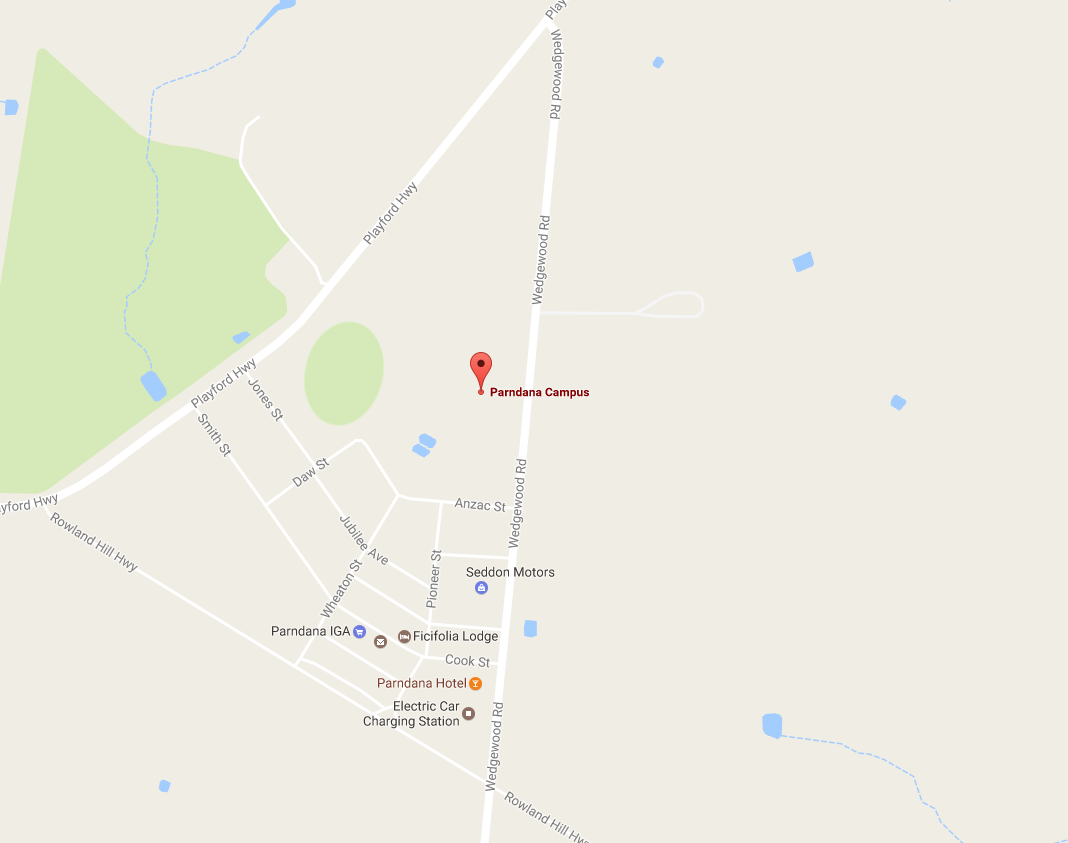 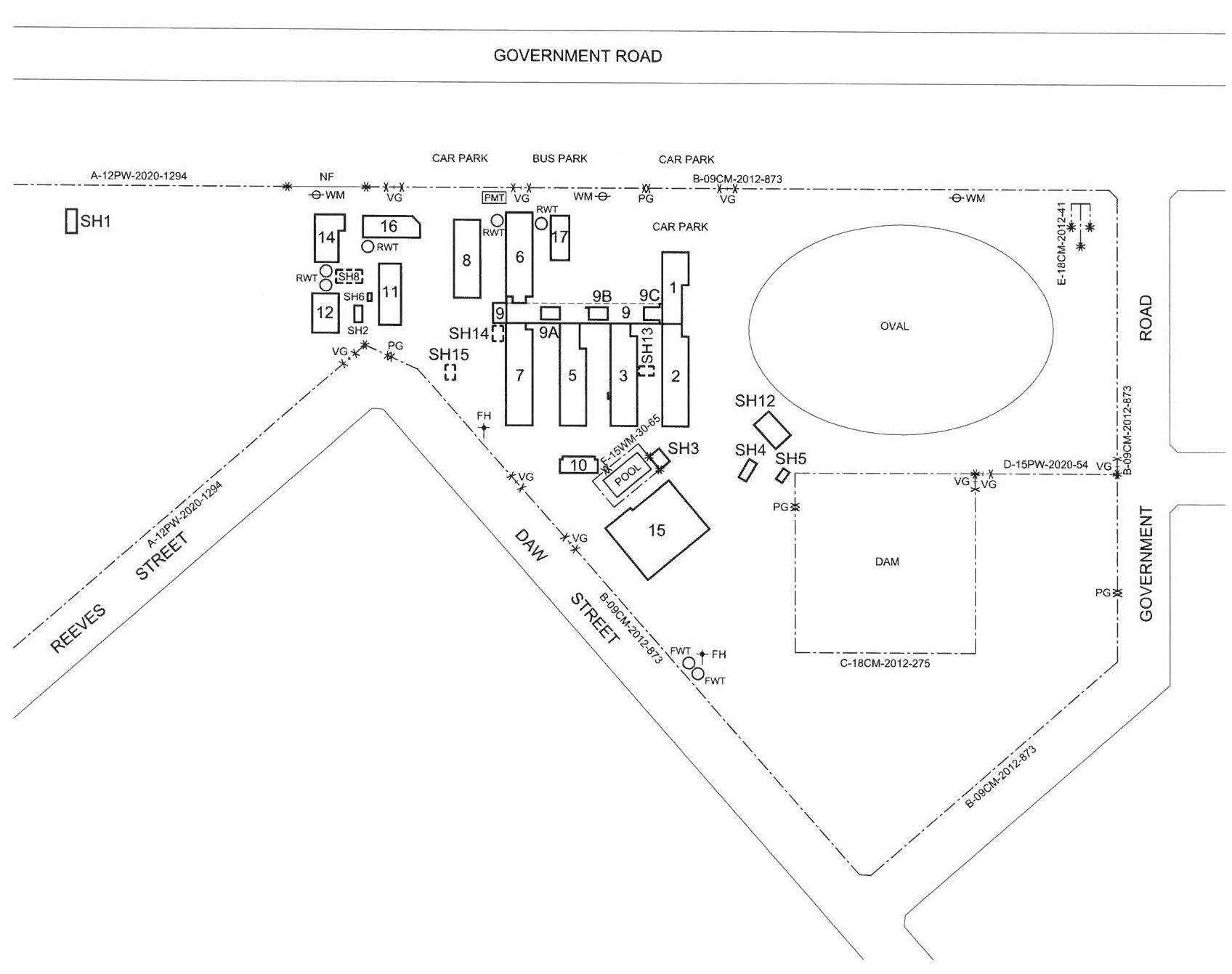 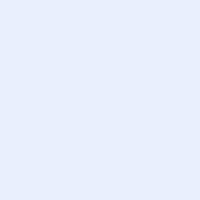 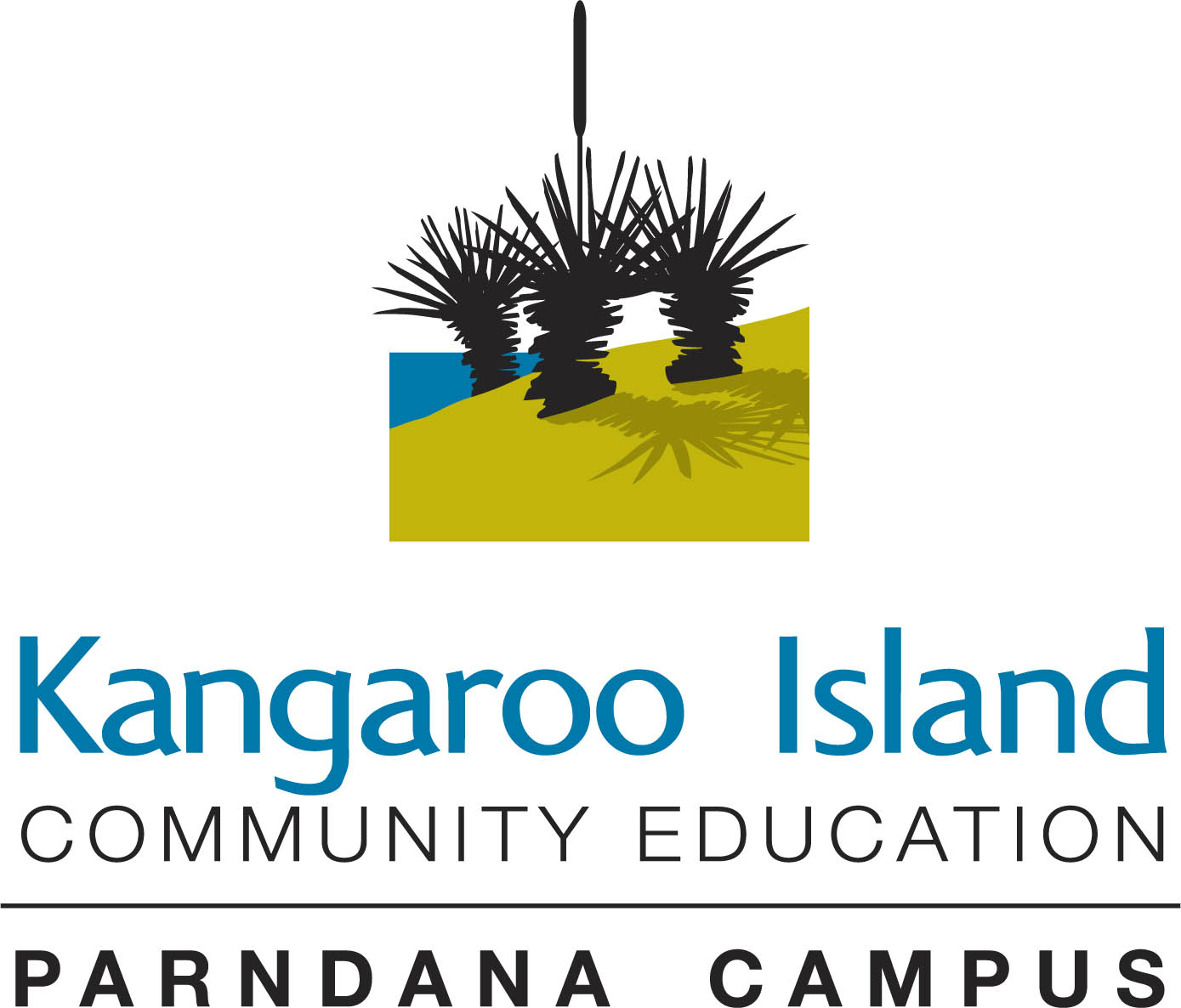 